МОЩНАЯ   ИМПУЛЬСНАЯ ТЕХНИКАЛабораторная работа №3Исследование режимов работы ГИТЦель работы: изучение режимов работы генератора импульсных токов на основе емкостных накопителей энергии. Определение параметров разрядного контура генератора импульсных токов (индуктивности и сопротивления) по осциллограммам импульса тока.Разрядные процессы в ГИТРазличные схемы разрядных контуров можно представить в виде последовательно соединенных С, L, R , K (рис 1). Параметры L и R включают в себя индуктивности и активные сопротивления нагрузки LH, и RH, дуги разрядного устройства (LД и RД), конденсаторов накопителя С (LC и RC), токоведущих шин или кабелей (Lm и Rm), соединительных элементов (LM и RM).          В общем случае параметры L (I) и R (I)  являются переменными,      зависящими от разрядного тока, причем зависимости могут быть нелинейными. Нелинейность определяется электромагнитными процессами в разрядных устройствах и нагрузке. При постоянных L и R можно записать              .    Это уравнение может иметь различные решения в зависимости от соотношения активного сопротивления и волнового                                                          сопротивления контура.      Рис.1. Разрядная схема ГИТ                    1.      -   апериодический процесс                                                                                                  (1)где                                                                (2)   - угловая частота собственных незатухающих колебаний контура при R=0;     - параметр, характеризующий разрядную цепь ГИТ.          2.      -    колебательный  процесс                                   ,                                               (3)где                                                                                                     Апериодический разряд конденсаторов в контуре имеет место при  > 1, а колебательный разряд - при  <1. Из анализа формул (1) и (3) следует, что для увеличения тока ГИТ необходимо увеличивать емкость накопителя и всемерно уменьшать индуктивность и активное сопротивление разрядного контура. Наибольшая амплитуда разрядного тока будет в контуре без потерь (R = 0)                                                        (4)Период колебаний тока                                      .                                                           (5)Если обозначим время достижения первого максимума тока через t01 = T0/4, то при наличии активного сопротивления в разрядной цепи ГИТ максимальное значение тока в цепи  достигается к моменту времени . Выражения для определения  и  можно представить через параметр контура .          При апериодическом режиме в контуре ( > 1)                               ,                                        (6)                                                                     (7)При колебательном режиме в контуре ( <1)                                                                       (8)                                                                   (9)           Определение L и R контура по затуханию кривой тока. В этом случае по осциллограмме тока определяют амплитуды первой и третьей полуволны и период колебания (рис. 2). Затем определяют значение декремента затухания кривой тока.                                 или         .                       (10)                                Рис.2. Кривая разрядного тока ГИТ          Сопротивление разрядного контура можно определить, воспользовавшись соотношением (10)Тогда индуктивность разрядного контура можно определить из соотношения (2)                                                                                   (11)                                                                                             (12)          В том случае, если  пренебрежимо мало, можно воспользоваться более простыми формулами                                          и                .                             (13)В настоящее время широкое распространение при измерении импульсных токов получили в основном два способа: использование низкоомных измерительных сопротивлений (токовых шунтов) и специального трансформатора тока (катушки Роговского). В обоих случаях получают напряжение, которое в большей или меньшей степени пропорционально изменению измеряемого тока  во времени.Измерение импульсных токов с помощью шунтов. Широко применяется способ регистрации импульсных токов, основанный на измерении падения напряжения на измерительном сопротивлении (шунте), включенном в разрядную цепь (рис.3) Измерительный сигнал Uм(t) передается к осциллографу по коаксиальному кабелю с волновым сопротивлением Z. Кабель на конце имеет согласующее сопротивление.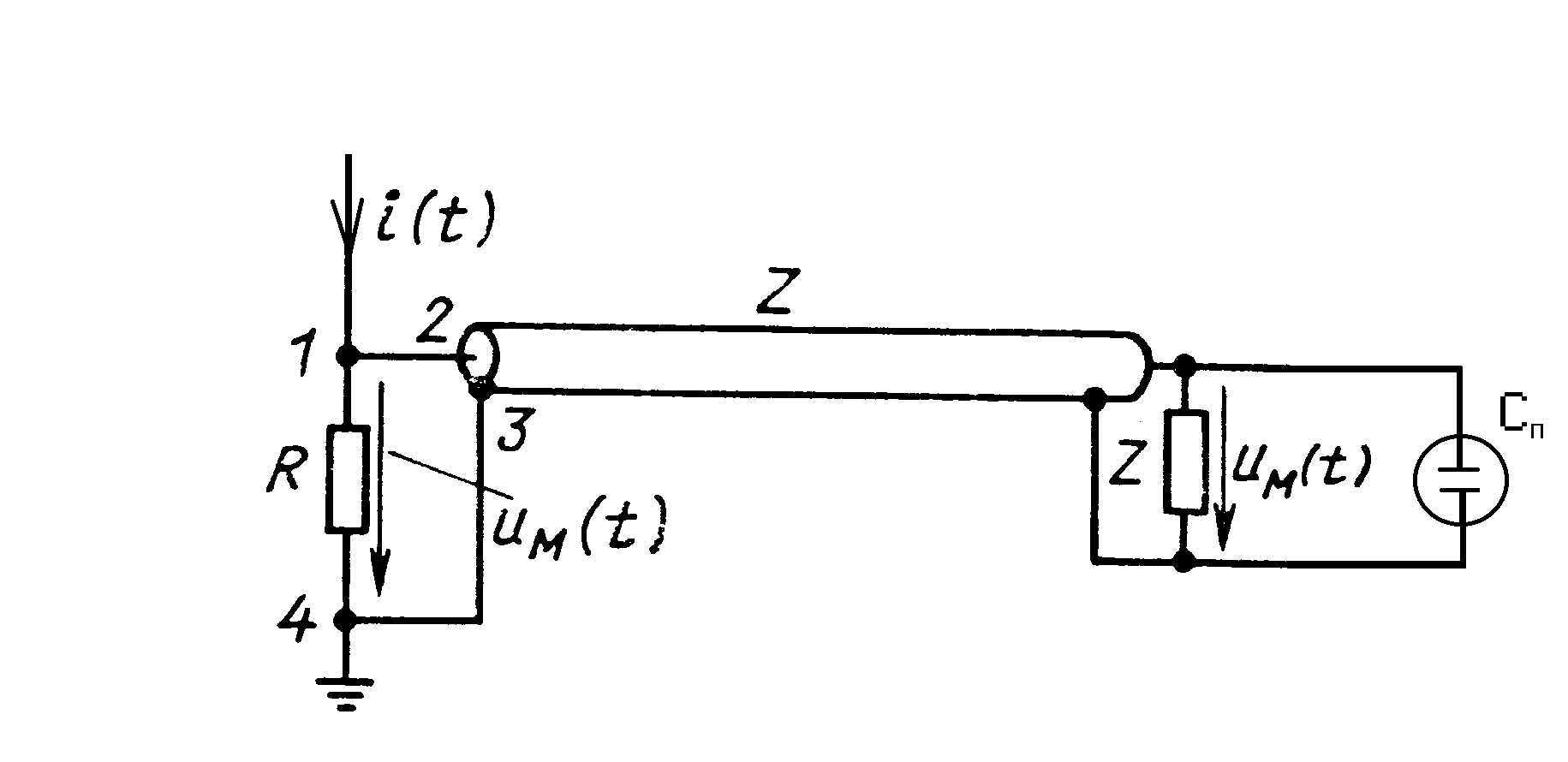 ЭО – электроннолучевой осциллограф. Падение напряжения пропорционально изменяющемуся во времени току, если сопротивление шунта является чисто активным в определенном диапазоне частот:       UM(t) = i(t) R.В качестве сопротивления шунта используются материалы с высоким удельным сопротивлением (манганин, нихром, константан и др.). Материалы с большим удельным сопротивлением обладают более равномерным распределением тока по сечению. Они, обладая низким температурным коэффициентом сопротивления, обеспечивают практически независимость сопротивления шунта от температуры. Сопротивление R выбирается очень малым. Для высокочастотных процессов существенное влияние оказывает место соединения кабеля с шунтом. Измерительную петлю пронизывает магнитный поток, вызванный  измеряемым током. При измерении быстроизменяющихся во времени токов необходимо считаться с изменением сопротивления шунта за счет поверхностного эффекта, влиянием способа и места подключения, собственной индуктивностью шунта и влиянием посторонних магнитных полей на контур подсоединения шунта. В общем виде напряжение шунта можно представить как UШ(t)=IШ(t)RШ+dФ/dt, где последнее слагаемое правой части представляет из себя индуктивную составляющую, обусловленную потокосцеплением с контуром 1-2-3-4 (рисунок 3) собственного магнитного поля токовой цепи шунта и посторонних магнитных полей, создаваемых прилегающими к шунту участками токопровода, и собственной индуктивностью. 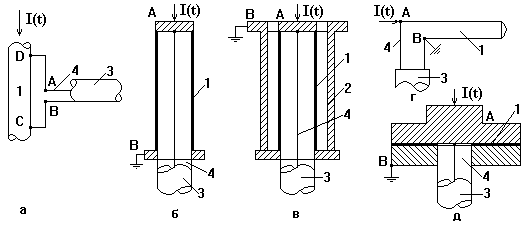 Устранить влияние магнитного поля, вызванное током i(t), можно лишь в том случае, если съем напряжения UM производить в области, где полностью отсутствует поле. Это достигается применением трубчатых цилиндрических шунтов, симметрично обтекаемых током (рисунок 4). Шунт представляет собой закороченный кабель, определенный участок оболочки которого заменен втулкой из сплава с высоким удельным сопротивлением. Диаметр шунта целесообразно брать больше. Для снижения собственной индуктивности шунта между точками А и В обратный токопровод выполняют в виде трубы из хорошо проводящего материала (рис. 5). При этом измерительная часть шунта экранируется от внешних полей. Реакция шунта g(t) = UM(t)/(I0R), если амплитуда тока равна I0, будет иметь вид                            . 			  (14)Полоса пропускания fB и время реакции Т определяются как          			  (15)где  − электропроводность материала шунта,  − толщина трубы трубчатого шунта,       − магнитная проницаемость. Из рассмотрения измерительной цепи следует, что трубчатый шунт не дает индуктивную составляющую напряжения, а передаточные характеристики определяются прежде всего проникновением тока. Использование абсолютно немагнитных материалов (=0) с возможно меньшей проводимостью является первым непременным условием получения хороших характеристик и широкой полосы пропускания, при этом большую роль играет толщина  стенки шунта. Ее определение связано с максимальным допустимым нагревом за счет импульсного тока.При частотах выше 1ГГц длина трубки уже не может, как правило, считаться короткой по сравнению с длиной волны. В этих случаях активный элемент шунта выполняется в виде шайбы, перпендикулярной оси токоведущей коаксиальной системы, в результате чего достигается очень хорошее высокочастотное согласование измерительного кабеля. Конструкция такого шунта приведена на рис.6. где токоподвод 1  соединяется с шайбой 2, 3 – изолятор, 4 – провод с измерительным сигналом, 5 – коаксиальный разъем. Такой шунт может использоваться для измерения очень высокочастотных токов с ограниченной длительностью, так как время нарастания реакции на прямоугольный импульс порядка 1 нс.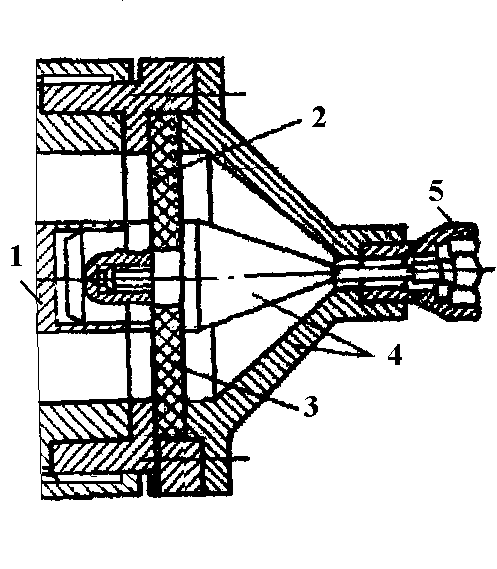 	Измерение импульсных токов с помощью пояса Роговского. Импульсный ток вызывает образование вблизи проводников переменного электромагнитного поля. Магнитное поле индуктирует в витках катушки, охватывающей провод с током, напряжение Ui(t), пропорционально производной тока   di1(t)/dt (рис. 5.5). С помощью интегрирующей схемы, на которую подается сигнал с катушки, можно получить импульс напряжения, пропорциональный измеряемому току. 	Принцип действия пояса Роговского (трансформатора тока) основан на законе полного тока: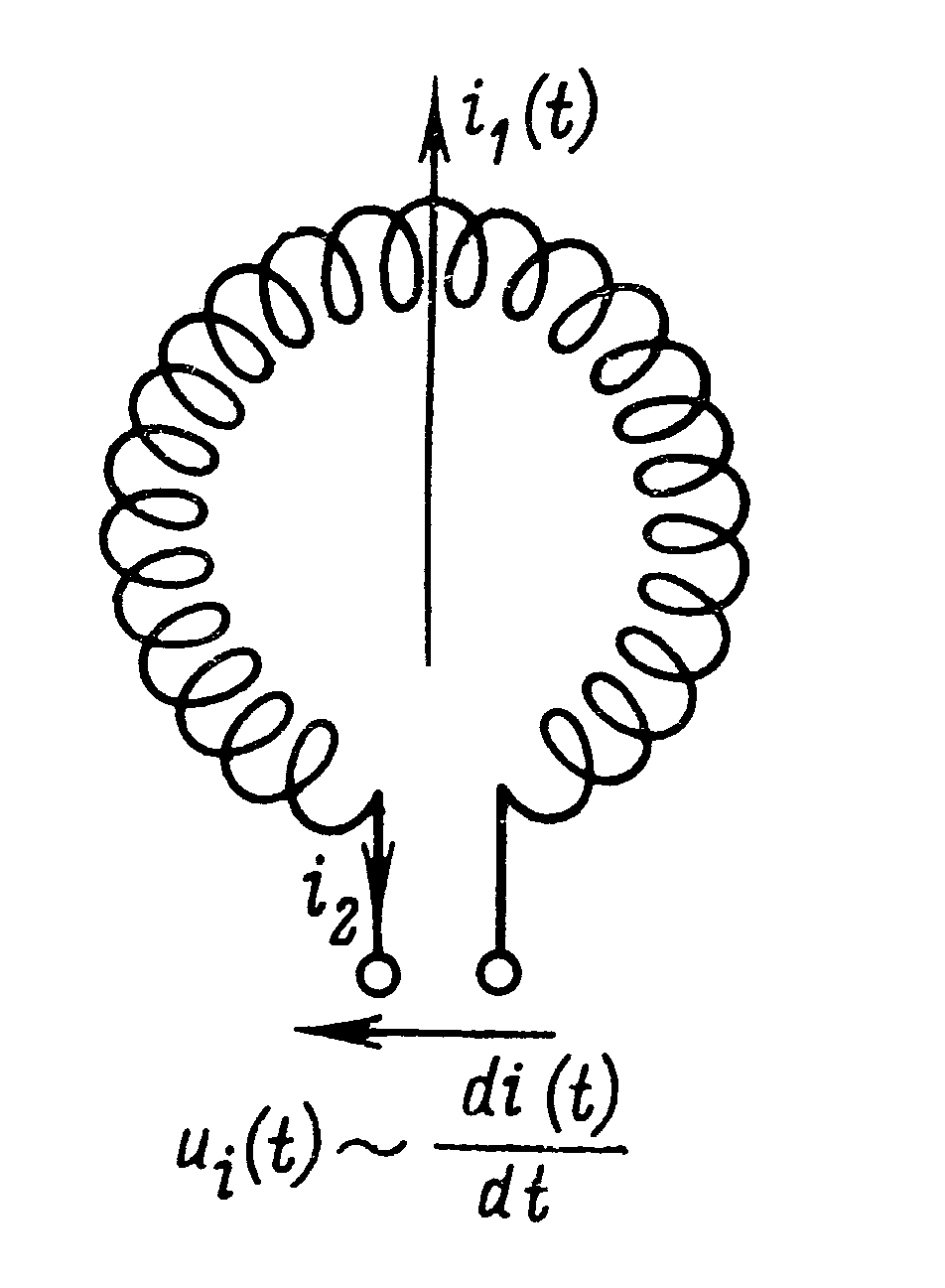 		.				(16)Линейный интеграл магнитной индукции В пропорционален полному току, заключенному внутри контура интегрирования по замкнутой кривой. Путь интегрирования может быть любым, однако он должен быть замкнутым и охватывать измеряемый ток. Индуктированное при изменении магнитного поля напряжение в катушке, навитой вокруг силовых линий, с числом витков n и площадью витка S равно                  ,       			(17)где М – коэффициент взаимной индукции между проводником с током i1 и катушкой. Получить напряжение UM(t), пропорциональное току i1(t), можно при помощи пассивной схемы, состоящей из LR или RC контура (рис. 8, а, б), если i2(t)< i1(t). При интегрировании RL-цепочкой (рис. 8, а) катушка присоединяется к сопротивлению R.  Если соблюдается условие L(R+RS), где RS – сопротивление катушки, то ток в RL-цепочке будет определяться индуктивным сопротивлением. В этом случае                     			     UM(t) RMi1(t)/L.	                        (18)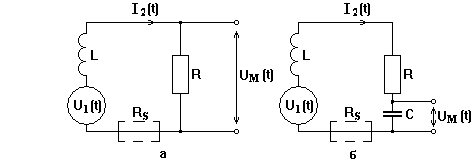 При интегрировании   RC-цепочкой (рис.  8.6, б) должно соблюдаться условие 1/НСR  и ВL<<R, тогда                            		 UM(t)  MI1(t)/RC.        			  (19)Быстро изменяющееся электромагнитное поле всегда связано с электрическим полем. Для ослабления нежелательных емкостных связей, катушка пояса экранируется. Экран должен иметь разрез, чтобы он не представлял короткозамкнутый виток. Для соединения катушки пояса с осциллографом желательно использовать коаксиальный кабель с двойной оплеткой. Внешняя оплетка припаивается  к экрану катушки, и вместе с ним по всей длине кабеля они должны быть изолированы от остальных элементов измерительной цепи, чтобы не создавать токи в оболочке кабеля и заземленных петлях, связанных с оболочкой. Заземлять измерительную схему следует только в одной точке у осциллографа.Описание экспериментальной установкиПринципиальная электрическая схема установки представлена на рисунке 3. В схеме предусмотрена зарядка  высоковольтных конденсаторов типа ИМ-50-3 от зарядного устройства, состоящего из регулировочного трансформатора АТ, высоковольтного трансформатора  Т на рабочее напряжение 50 кВ и выпрямителя  V  на рабочее напряжение. Для защиты выпрямителя и трансформатора предусмотрено токоограничивающее (защитное) сопротивление R.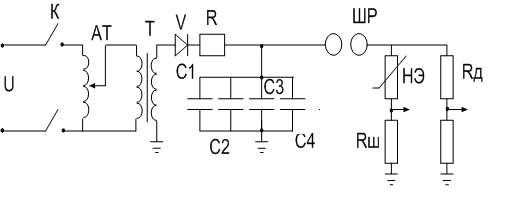                          Рис.9. Принципиальная электрическая схема установкиАT – автотрансформатор; Т – высоковольтный трансформатор; V – выпрямитель высоковольтный; R – защитное сопротивление; С1-С 4– высоковольтные конденсаторы; Р – шаровой разрядник; RД– омический делитель напряжения; RШ – токовый шунт;  Генератор состоит из 4 высоковольтных конденсаторов, рассчитан на амплитуду до 50 кВ. Емкость одного конденсатора равна С=3мкФ. Суммарная емкость конденсаторов равна С=12мкФ . Время зарядки конденсаторов tз =60 сек.    Генератор смонтирован на  опорных изоляторах. Шаровой  разрядник, закрепленный в изолирующей трубе, перемешается вручную. Плавная регулировка позволяет изменять амплитуду импульсов напряжения на выходе генератора от 1 до 50 кВ. Он использовался для снятия вольт-амперных характеристик нелинейных элементов вентильных разрядников.Для регистрации тока в нагрузке используется активный шунт. Сигнал с регистрирующих элементов подается на электронный осциллограф.Порядок выполнения работыОзнакомиться с принципом работы, устройством ГИТ, мерами,     обеспечивающими безопасность проведения работы.Ознакомиться с использующимися для регистрации тока     элементами и их градуировкой.Подготовить осциллограф к работе.Провести регистрацию кривой разрядного тока  для колебательного и апериодического режимов работы ГИТ, включив сопротивление нагрузки определенной величины (по указанию преподавателя). Повторить пункт 4 для нескольких сопротивлений. Данные занести в таблицу.Определить R и L разрядного контура ГИТ.Провести компьютерное моделирование режимов работы ГИТ, используя результаты эксперимента и формулы 1- 9. Данные занести в таблицу.Проанализировать полученные результаты, рассмотреть достоинства и недостатки используемых в работе методов измерения импульсных токов, сравнить экспериментальные результаты  и компьютерного моделирования режимов работы ГИТ.                                                               ТаблицаСодержание отчета1.  Привести  принципиальную схему установки и объяснить назначение ее элементов.2.  Привести осциллограммы колебательного, апериодического разряда.3. Привести пример определения  значение сопротивления и индуктивности разрядного контура.4. Привести данные компьютерного моделирования различных режимов5. Ответить на контрольные вопросыКонтрольные вопросыПринцип действия и назначение ГИТ.Какое влияние оказывает сопротивление разрядной цепи и нагрузки на параметры разрядного тока?Методы регистрации тока в разрядном контуре ГИТ.С чем связана погрешность при измерении тока с помощью шунтов и меры по ее снижению.Опасен ли пробой одного из конденсаторов накопителя ГИТ в процессе его работы?№ п/пU0,кВT,мксRш, мОмI1,ВI3, ВR,ОмL, мкГнI1,кАI3,кА, о.е.